Processo Nº: 5674901.12.2019.8.09.0000Dados ProcessoJuízo.	1ª Câmara CriminalPrioridade.	Pedido de LiminarTipo Ação.	Habeas CorpusSegredo de Justiça.	NÃOFase Processual.	ConhecimentoData recebimento.	: 21/11/2019 21:18:14Valor da Causa.	R$Classificador.	HABEAS CORPUS - NOVOPartes Processos:Polo AtivoORDEM DOS ADVOGADOS DO BRASIL - SEÇÃO GOIASPolo Passivo JUSTIÇA PUBLICAProcesso: 5674901.12.2019.8.09.0000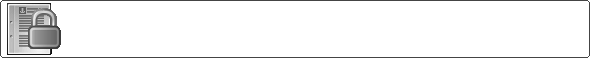 Movimentacao 1 : Peticão Enviada Arquivo 1 : habeas_corpus_nulidade_.pdf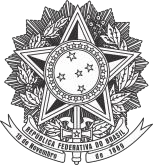                               Ordem dos Advogados do Brasil - Seção de Goiás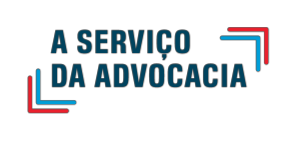 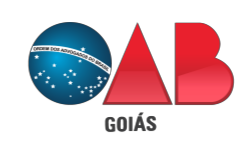 “Casa do Advogado Jorge Jungmann”Rua 1.121, nº 200, Setor Marista - Goiânia/GO - CEP: 74.175-120 - Caixa Postal 15Fone: (62) 3238-2000 - Fax: (62) 3238-2053 - www.oabgo.org.br - E-mail: prerrogativas@oabgo.org.brEXCELENTÍSSIMO SENHOR DESEMBARGADOR PRESIDENTE DO TRIBUNAL DE JUSTIÇA DO ESTADO DE GOIÁSORDEM DOS ADVOGADOS DO BRASIL – SEÇÃO DE GOIÁS, serviçopúblico com personalidade jurídica autônoma, inscrita no CNPJ/MF sob o nº 02.656.759/0001- 52, sediada na Rua 1.121, nº 200, Setor Marista, Goiânia/GO, representada na forma do art. 49 do Estatuto da Advocacia e da OAB por seu Presidente, vem, respeitosamente, à presença de Vossa Excelência, através dos seus Procuradores de Prerrogativas regularmente  constituídos (vide procuração anexa), com fulcro no artigo 5º, inciso LXVIII da Constituição Federal e nos artigos 647, 649 e 660, §2º todos do Código de Processo Penal, impetrarHABEAS CORPUS PARA FINS DE CASSAÇÃO DO MANDADO DE PRISÃO PREVENTIVA E DECRETAÇÃO DE NULIDADE E DESENTRANHAMENTO DE PROVAS DERIVADAS DA BUSCA E APREENSÃO DECRETADA NOS AUTOS DO PROCESSO Nº 201901356935em favor dos advogados: a) Ricardo Miranda Bonifácio e Souza (OAB/GO nº 37.945), brasileiro, inscrito no CPF nº 004.955.011-07; b) Alex José Silva (OAB/GO nº 32.520), brasileiro, inscrito no CPF nº 870.723.351-53, e; c) Rodolfo Macedo Montenegro (OAB/GO nº 26.496), brasileiro, inscrito no CPF nº 726.978.651-87; consoante os fatos, razões e fundamentos adiante articulados1 DESCRIÇÃO FÁTICA DA ILEGALIDADEO ato ilegal, Excelência, nada mais é a existência de decisão de prisão preventiva nos autos da cautelar criminal nº 135693-26.2019.8.09.0175 (201901356935), a qual foi decretada aPágina 1 de 23Thank	you	for	using	www.freepdfconvert.com	service!Only two pages are converted. Please Sign Up to convert all pages. https://www.freepdfconvert.com/membership